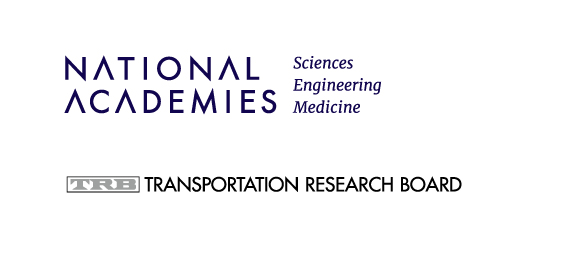 Professional Development Hours Credit Statement for Attendee’s RecordsAutomated Road Transportation Symposium 2023, July 9-13, 2023, San Francisco, CAMany licensure and certification agencies recognize Professional Development Hour (PDH) units toward demonstration of continuing professional competency. It is recommended that you check with your own state licensure/certification agency about their specific requirements for PDHs. This form is for your use in maintaining a record of any PDH units you earn at the above-mentioned conference. Complete this form and retain it for your records. Do not return it to TRB. It is recommended that you save the full program of each lectern session or workshop you attend, in case the licensure or certification agency requests detailed information. Reporting is done on an honor basis, and individuals are responsible for maintaining their own records.
Name 	 Date  	I have earned continuing-education PDHs by attending the following lectern sessions and workshops, during the above-mentioned conference. (Note: Poster sessions do not qualify for PDH credits.)I have earned continuing-education PDHs by attending the following lectern sessions and workshops, during the above-mentioned conference. (Note: Poster sessions do not qualify for PDH credits.)I have earned continuing-education PDHs by attending the following lectern sessions and workshops, during the above-mentioned conference. (Note: Poster sessions do not qualify for PDH credits.)I have earned continuing-education PDHs by attending the following lectern sessions and workshops, during the above-mentioned conference. (Note: Poster sessions do not qualify for PDH credits.)DateStart Time – End TimeTitleHoursTotal:Total:Total: